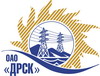 Открытое акционерное общество«Дальневосточная распределительная сетевая  компания»ПРОТОКОЛ рассмотрения  заявок участников ПРЕДМЕТ ЗАКУПКИ: открытый электронный запрос предложений № 403 186 на право заключения Договора на выполнение работ для нужд филиалов ОАО «ДРСК» «Амурские электрические сети», «Хабаровские электрические сети» Высоковольтные вводы    (закупка 2625 раздела 1.1. ГКПЗ 2014 г.).Плановая стоимость: 2 350 000,0 руб. без учета НДС. Указание о проведении закупки от 15.08.2014 № 203.ПРИСУТСТВОВАЛИ: постоянно действующая Закупочная комиссия 2-го уровня.ВОПРОСЫ ЗАСЕДАНИЯ ЗАКУПОЧНОЙ КОМИССИИ:О признании предложения ООО "БУШИНГ ГРУПП" г. Сергиев-Посад не соответствующим условиям закупки О признании предложений соответствующими условиям закупки.О ранжировке предложений участников закупки. О проведении переторжки.ВОПРОС 1 «О признании предложения ООО "БУШИНГ ГРУПП" г. Сергиев-Посад не соответствующим условиям закупки»РАССМАТРИВАЕМЫЕ ДОКУМЕНТЫ:Протокол процедуры вскрытия конвертов с заявками участников.Индивидуальное  заключение эксперта Машкиной О.П. Предложение участника.ОТМЕТИЛИ:Заявка ООО "БУШИНГ ГРУПП" г. Сергиев-Посад содержит достаточные для ее отклонения причины, заключающиеся в несоответствии заявки требованиям извещения о закупке и Закупочной документации, а именно:Участник предлагает срок начала поставки 6 месяцев с момента подписания договора, срок завершения поставки 6 месяцев с момента подписания договора, что не соответствует требованиям пункта 2.1. Технического задания – срок поставки продукции на склад Грузополучателя до 31.10.2014 г. В соответствии с подпунктом с) пункта 2.8.2.4 Закупочной документации такое предложение отклоняется от рассмотрения.ВОПРОС 2 «О признании предложений соответствующими условиям закупки»РАССМАТРИВАЕМЫЕ ДОКУМЕНТЫ:Протокол процедуры вскрытия конвертов с заявками участников.Сводное заключение экспертов Моториной О.А., Машкиной О.П., Бичевина А.В., Лаптева И.А.Предложения участников.ОТМЕТИЛИ:Предложения  ОАО "ЭНЕРГОМАШ" г. Москва, ООО "УЭТМ-Монтаж" г. Екатеринбург признаются удовлетворяющими по существу условиям закупки. Предлагается принять данные предложения к дальнейшему рассмотрению. ВОПРОС 3 «О предварительной ранжировке предложений участников закупки»РАССМАТРИВАЕМЫЕ ДОКУМЕНТЫ:Протокол процедуры вскрытия конвертов с заявками участников.Сводное заключение экспертов Моториной О.А., Машкиной О.П., Бичевина А.В., Лаптева И.А.Предложения участников.ОТМЕТИЛИ:В соответствии с критериями и процедурами оценки, изложенными в документации о закупке, предлагается ранжировать предложения следующим образом:ВОПРОС 4 «О проведении переторжки»ОТМЕТИЛИ:Учитывая результаты экспертизы предложений Участников закупки Закупочная комиссия полагает целесообразным проведение переторжки. РЕШИЛИ:Признать предложение ООО "БУШИНГ ГРУПП" г. Сергиев-Посад не соответствующими условиям закупки и отклонить от дальнейшего участия в закупочной процедуре. Признать предложения ОАО "ЭНЕРГОМАШ" г. Москва, ООО "УЭТМ-Монтаж" г. Екатеринбург  соответствующими условиям закупки. Утвердить предварительную  ранжировку предложений участников:1 место ОАО "ЭНЕРГОМАШ" г. Москва2 место ООО "УЭТМ-Монтаж" г. ЕкатеринбургОпределить форму переторжки: заочная.Назначить переторжку на 29.09.2014  в 16:00 благовещенского времени.Место проведения переторжки: Торговая площадка Системы www.b2b-energo.ru.Техническому секретарю Закупочной комиссии уведомить участников, приглашенных к участию в переторжке о принятом комиссией решении.Ответственный секретарь Закупочной комиссии 2 уровня                               О.А.МоторинаТехнический секретарь Закупочной комиссии 2 уровня                                    О.В.Чувашова            №  497/МТПиР-Рг. Благовещенск24 сентября 2014 г.Место в ран-жировкеНаименование и адрес участникаЦена заявки, руб. Неценовая предпочтительность (в баллах от 3до 5)1ОАО "ЭНЕРГОМАШ" (Россия, 101990, г. Москва, Центральный округ, Китай - Город, Потаповский пер., д.5, стр. 4))2 027 522,00 руб. без НДС (2 392 475,96 руб. с НДС) 32ООО "УЭТМ-Монтаж" (Россия, 620017, г. Екатеринбург, ул. Фронтовых бригад, 27)2 030 000,00 руб. без НДС (2 395 400,0 руб. с НДС)3